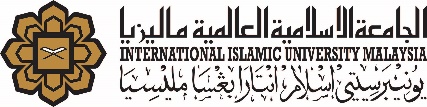 INTERNATIONAL ISLAMIC UNIVERSITY MALAYSIACENTRE FOR POSTGRADUATE STUDIESPROPOSAL TO ORGANIZE …..INTRODUCTIONThe objective of this paper is to seek the approval to organize and to approve the budget allocation from the relevant authorities for…….. OBJECTIVES Following are the intended objectives of the events:PROPOSED SPEAKER & PARTICIPANTS 3.1	Speakers:Alumni Postgraduate StudentProfessional body IIUM Top management and Staff3.2	Participants:IIUM Postgraduate Students IIUM staff PROPOSED TENTATIVE OF THE PROGRAMME COMMITTEESFINANCIAL IMPLICATIONThe budget will be utilized from the Trust Fund Budget S 128 0001 - Student Co-Curricular Activities.CONCLUSION The authorities are kindly requested to approve the proposed programme and budget as requested to enable the committee to proceed with the necessary preparation.No. Particulars Quantity Amount (RM)Total Amount (RM)1. Honorarium for speaker2.Miscellaneous GRAND TOTAL GRAND TOTAL GRAND TOTAL GRAND TOTAL Approval from Kulliyyah LevelApproval from Kulliyyah LevelPrepared by:Nur Farah StudentsDate: Verified by:Bakhtiar MohdOfficer In charge at CoSDate:Approved by:Dr. Fazidah AminDeputy DeanDate:Approved by:Dr. Fazidah AminDeputy DeanDate:Approval from Centre for Postgraduate StudiesApproval from Centre for Postgraduate StudiesChecked by:Nur Damia Qistina BerahimAssistant DirectorDate:Recommended by:Assoc. Prof. Dr. Shahrul Na’im Sidek Deputy Dean (Research, Publication and   Student Development)Date:Scholarship)Approved by:Prof. Dr. Ida Madieha Abdul Ghani AzmiDean, CPSDate:Approved by:Prof. Dr. Ida Madieha Abdul Ghani AzmiDean, CPSDate: